MIE Brain - Data Collection Sheet 4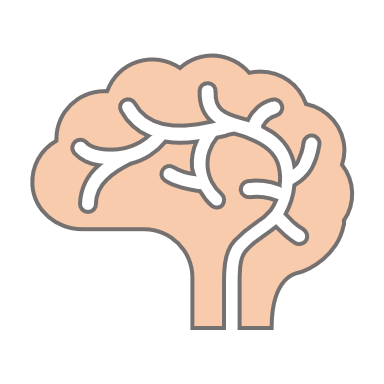 